Unit 1 Lesson 12: Día 2 de centrosWU Conversación numérica: Diferencias (Warm up)Student Task StatementEncuentra mentalmente el valor de cada expresión.1 Retomemos “Clasificar y mostrar”Student Task Statement2 Centros: Momento de escogerStudent Task StatementEscoge un centro.Qué hay a mis espaldas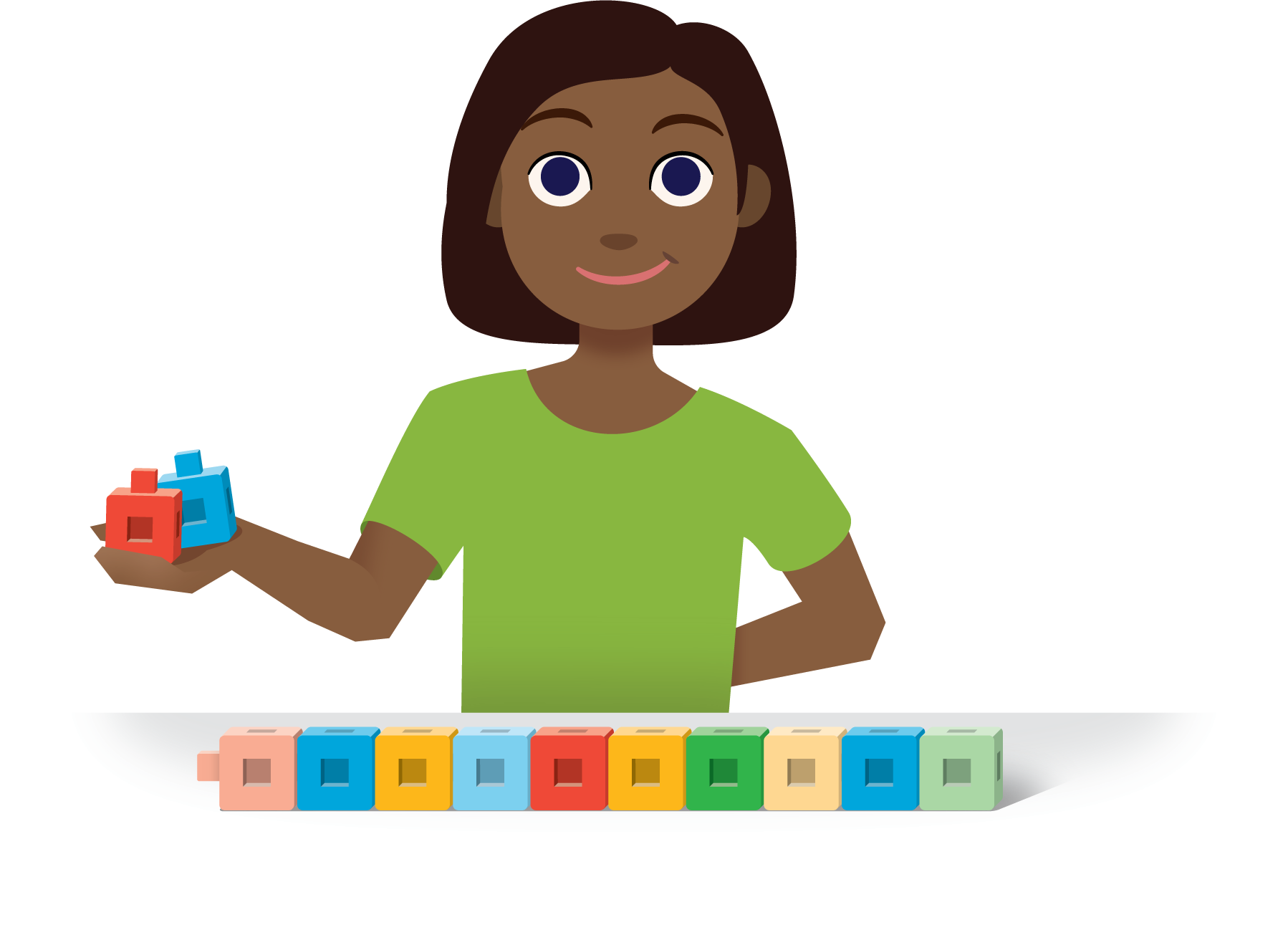 ¿Qué tan cerca?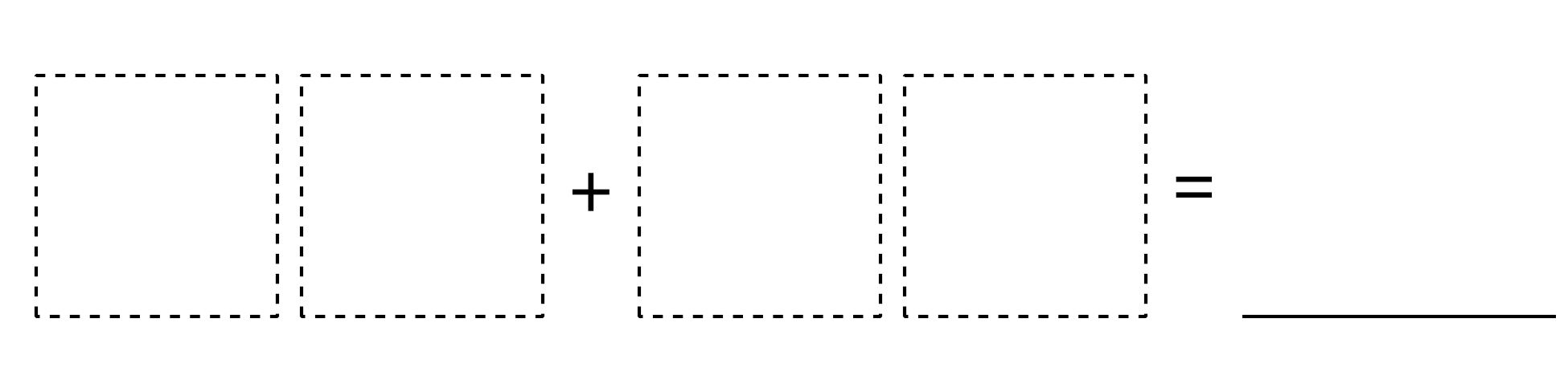 Acertijos numéricos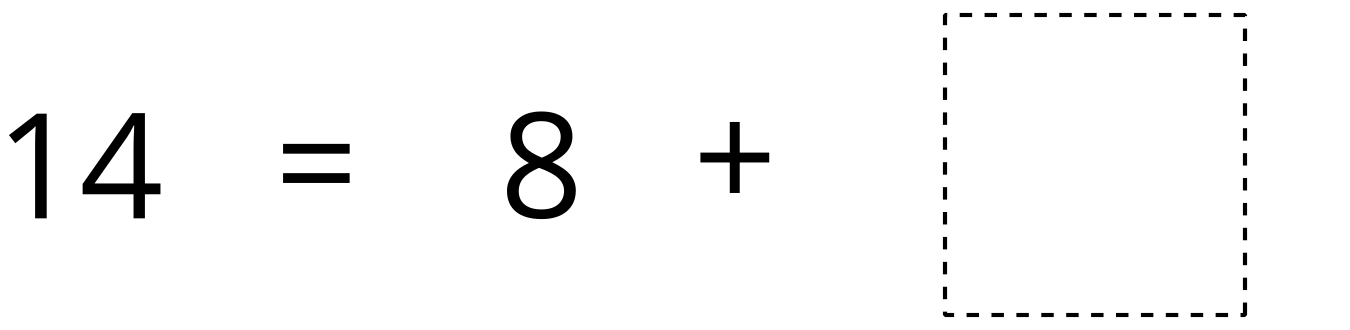 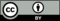 © CC BY 2021 Illustrative Mathematics®